BUSINESS CASE ZUR PROJEKTCHARTA 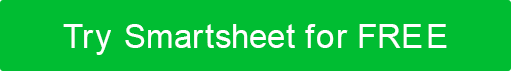 ALLGEMEINE PROJEKTINFORMATIONENALLGEMEINE PROJEKTINFORMATIONENPROJEKTNAMEPROJEKTTRÄGERPROJEKTLEITERE-MAIL-ADRESSETELEFONNUMMERORGANISATIONSEINHEITAUSWIRKUNGEN AUF DEN PROZESSVORAUSSICHTLICHER STARTTERMINVORAUSSICHTLICHER FERTIGSTELLUNGSTERMINERWARTETE EINSPARUNGENGESCHÄTZTE KOSTENBESCHREIBEN SIE DAS PROBLEM ODER PROBLEM, DIE ZIELE, VORGABEN UND ERGEBNISSE DIESES PROJEKTSBESCHREIBEN SIE DAS PROBLEM ODER PROBLEM, DIE ZIELE, VORGABEN UND ERGEBNISSE DIESES PROJEKTSBESCHREIBEN SIE DAS PROBLEM ODER PROBLEM, DIE ZIELE, VORGABEN UND ERGEBNISSE DIESES PROJEKTSBESCHREIBEN SIE DAS PROBLEM ODER PROBLEM, DIE ZIELE, VORGABEN UND ERGEBNISSE DIESES PROJEKTSBESCHREIBEN SIE DAS PROBLEM ODER PROBLEM, DIE ZIELE, VORGABEN UND ERGEBNISSE DIESES PROJEKTSPROBLEM ODER PROBLEMZWECK DES PROJEKTSBUSINESS CASEZIELE / METRIKENERWARTETE ERGEBNISSEDEFINIEREN DES PROJEKTUMFANGS UND DES ZEITPLANSDEFINIEREN DES PROJEKTUMFANGS UND DES ZEITPLANSIM GELTUNGSBEREICHAUSSERHALB VON SCOPEVORLÄUFIGER ZEITPLANWICHTIGER MEILENSTEIN      ANFANGENVOLLSTÄNDIGFormular Projektteam / Vorprüfung / UmfangProjektplan / Charta / Kick Off abschließenPhase definierenMessphaseAnalysephaseVerbesserungsphaseKontrollphaseProjektzusammenfassungsbericht und AbschlussDEFINIEREN SIE DIE PROJEKTRESSOURCEN UND -KOSTENDEFINIEREN SIE DIE PROJEKTRESSOURCEN UND -KOSTENPROJEKTTEAMSUPPORT-RESSOURCENBESONDERE BEDÜRFNISSEKOSTENARTNAMEN VON LIEFERANTEN / MITARBEITERNRATEQtyMENGEARBEITARBEITARBEITARBEITARBEITVERSCHIEDENESGESAMTKOSTENDEFINIEREN SIE DIE PROJEKTVORTEILE UND KUNDENDEFINIEREN SIE DIE PROJEKTVORTEILE UND KUNDENDEFINIEREN SIE DIE PROJEKTVORTEILE UND KUNDENDEFINIEREN SIE DIE PROJEKTVORTEILE UND KUNDENDEFINIEREN SIE DIE PROJEKTVORTEILE UND KUNDENPROZESSVERANTWORTLICHERWICHTIGE STAKEHOLDERENDKUNDEERWARTETER NUTZENART DER LEISTUNGBESCHREIBUNG DER SCHÄTZUNGSGRUNDLAGEEST VORTEILSPEZIFISCHE KOSTENEINSPARUNGENHÖHERE EINNAHMENHÖHERE PRODUKTIVITÄT (SOFT)VERBESSERTE COMPLIANCEBESSERE ENTSCHEIDUNGSFINDUNGWENIGER WARTUNGSONSTIGE KOSTEN VERMIEDENBESCHREIBEN VON PROJEKTRISIKEN, EINSCHRÄNKUNGEN UND ANNAHMENBESCHREIBEN VON PROJEKTRISIKEN, EINSCHRÄNKUNGEN UND ANNAHMENRISIKENZWÄNGEANNAHMENVorbereitet von:Datum:VERZICHTSERKLÄRUNGAlle Artikel, Vorlagen oder Informationen, die von Smartsheet auf der Website bereitgestellt werden, dienen nur als Referenz. Obwohl wir uns bemühen, die Informationen auf dem neuesten Stand und korrekt zu halten, geben wir keine Zusicherungen oder Gewährleistungen jeglicher Art, weder ausdrücklich noch stillschweigend, über die Vollständigkeit, Genauigkeit, Zuverlässigkeit, Eignung oder Verfügbarkeit in Bezug auf die Website oder die auf der Website enthaltenen Informationen, Artikel, Vorlagen oder zugehörigen Grafiken. Jegliches Vertrauen, das Sie auf solche Informationen setzen, erfolgt daher ausschließlich auf Ihr eigenes Risiko.